Technické požadavky na zapojení knihovny do portáluverze 2.0 - od 12. října 2015ShrnutíNezbytné předpoklady:OAI-PMH ve verzi 2 pro všechny veřejné bibliografické záznamy nebo pravidelný export na SFT server Moravské zemské knihovnyinformace o jednotkách předávány jako součást bibliografického záznamu v opakovatelném poli 996NCIP nebo ALEPH RESTful API pro zpřístupnění informací o aktuální dostupnosti a zprovoznění služeb nahrazujících lokální OPACy jednotlivých knihoven registrace u eduID pro ověřování identit (nebo pro malé knihovny implementovaná funkce LookupUser v NCIPu)Silně doporučeno:registrace do knihovny online za pomocí validovaného mojeIDpřijímání online plateb včetně úhrady registračního poplatkuposkytnutí kopie knihovnou tvořených zdrojů včetně obsahu digitální knihovny pro indexaci v portálu, poskytnutí informací o knihovnou pořízených elektronických zdrojíchPodrobný popis1. Veřejné bibliografické záznamyOAIDoporučeným způsobem zpřístupnění všech veřejných záznamů je OAI-PMH verze 2 ve formátu marcxml s podporou předávání informací o smazaných záznamech. Po prvotní celkové sklizni se předpokládá aktualizace záznamů 1x denně. Celkovou sklizeň musí být v případě potřeby možno zopakovat. Musí být možná pravidelná automatizovaná aktualizace a vyřešena podpora pro smazané nebo skryté záznamy. Aktualizace musejí být zveřejňovány i při změně v exemplářích! OAI server musí být také dostatečně rychlý, celou databázi by mělo být možno stáhnout během několika hodin. SFTPPokud Vaše knihovna nedisponuje protokolem OAI, je možné se domluvit na pravidelném exportu na SFTP server Moravské zemské knihovny. V takovém případě dojde k prvotnímu jednorázovému exportu všech dat a následně k zasílání každodenních aktualizací včetně informací o smazaných záznamech.Dodržování standardů pro bibliografické záznamyDoporučujeme důsledné dodržování standardů, které jsou stanoveny pro přispívání do Souborného katalogu ČR (http://www.caslin.cz/caslin/spoluprace/jak-prispivat-do-sk-cr/standardy), jak z hlediska správnosti, tak rozsahu, pokud není v dalším textu uvedeno jinak. Důležitá je hlavně konzistence v oblasti kódovaných údajů. Přijaté záznamy, které budou vyhodnoceny jako chybové či nesplňující minimální rozsah budou označeny jako chybové. U takových záznamů nezaručujeme kvalitní výsledky jejich deduplikací, vyhledávání a zobrazení. Těmto záznamům bude také snížena relevance, takže ve výsledcích hledání se budou řadit na nízké pozice.Bibliografické záznamy očekáváme ve formátu MARC21, AACR2/RDA. Ze záznamů musí být jednoznačně jasné, zda byly vytvořeny podle AACR2 nebo RDA.Záznamy musí mít v rámci organizace, která je poskytuje, jednoznačný identifikátor v poli 001 nebo jednoznačný OAI identifier. 2. Pole 996 v bibliografických záznamechK záznamům je potřeba před předáním automatizovaně doplnit pole 996, které bude obsahovat kopii údajů o jednotkách (exemplářích). Údaje v tomto poli budou sloužit k indexaci, vyhledávání a tvorbě faset. Aktuální informace o jednotkách bude v portále přenášena přes NCIP/Aleph API.Specifikace:pole 996 je opakovatelné, jednotlivá podpole tohoto pole jsou neopakovatelnákaždá evidovaná jednotka má jedno pole 996pokud by se posílaly pro některé z údajů kódy, tak je potřeba poslat k daným hodnotám i mapování na textové údaje a pravidelně je při změnách aktualizovat (nejlépe v české i v anglické verzi). Způsob, jakým se mapování bude zasílat a aktualizovat, bude upřesněn.neviditelná jednotka se:buďto neposílánebo obsahuje podpole q s hodnotou 0u seriálu:každé číslo nebo svazek (např. svázaný ročník) je 1 jednotka, která má samostatné pole 9963. NCIP/Aleph Restful ApiNCIP je protokol zajišťujicí např. autentizaci uživatele, objednání a rezervaci dokumentu nebo prodloužení výpůjčky. Přesný rozsah potřebných služeb k implementaci a více bližších informací naleznete v dokumentu Minimální NCIP požadavky pro zapojení do CPK (Centrálního portálu knihoven). Tento dokument je určený pro vývojáře a dodavatele knihovních systémů. O přístup k němu si, prosím, napište na adresu ncip@mzk.cz4. eduID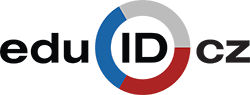 Zapojení knihovny do eduID je potřeba k tomu, aby bylo možno ověřovat uživatelské identity, tzn. aby se uživatel mohl přihlásit přihlašovacím jménem a heslem své domovské knihovny, aniž by si portál musel tyto informace ukládat u sebe.Protože je zapojení do eduID technicky i organizačně poměrně náročné, malé knihovny budou moci využít bránu vyvinutou MZK, která jim vstup do eduID zajistí zprostředkovaně a pro zapojovanou knihovnu téměř bezpracně. Bez zapojení knihovny do eduID nebude možné, aby její uživatelé mohli plně využívat služeb portálu a skrze portál služby své knihovny. Bližší informace ohledně konfigurace naleznete naPodrobný popis atributů, které je potřeba v rámci eduID povolovat je popsán na stránkách eduID. http://eduid.cz/cs/tech/sources/cpkUživatel se bude sice moci alternativně hlásit do portálu i s účty typu mojeID, Google, LinkedIn nebo Facebook, ale přihlašování tímto způsobem bez propojení účtu do zapojené knihovny uživatelům nepřinese plnohodnotné využívání služeb, pouze zpříjemní jejich autorizaci tím, že umožní využívat loginů a hesel používaných v jiných často používaných službách.5. mojeID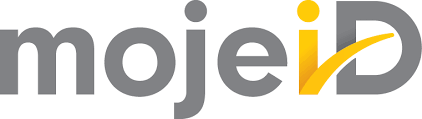 mojeID je doplňková služba, kterou knihovny mohou zavést i nezávisle na zapojení se do Centrálního portálu knihoven.Knihovny mohou:stát se validačním (ověřovacím) místem, kde si uživatelé svou identitu nechají ověřit - tím se jejich účet mojeID stane důvěryhodným pro ostatní.umožňovat, aby si uživatel propojil svůj knihovní účet s účtem mojeID pro jednotné přihlášení (tato funkce nemá s funkcemi Centrálního portálu knihoven nic společného, jen umožňuje uživateli, aby si nemusel pamatovat přihlašovací údaje do knihovny)přebírat informace o ověřených uživatelích z mojeID jako součást on-line registraceRegistrovat se do služby mojeID mohou uživatelé sami prostřednictvím Internetu. Svůj účet pak mohou validovat těmito způsoby:osobní návštěvou v centrále mojeID nebo na validačním místě (zdarma)podepsáním žádosti o validaci platným elektronickým podpisem (zdarma)úředně ověřeným podpisem na žádosti o validaci (u notáře nebo na pracovišti CzechPOINT- za poplatek)6. Platby onlineVhodný nástroj k platbě dluhu nebo jako součást on-line registrace. Knihovna tak může zpřístupnit své online služby vzdáleným uživatelům, aniž by  museli do knihovny chodit.Centrální portál knihoven nebude vybírat peníze přímo, ale přesměruje v případě potřeby na platební bránu příslušné knihovny. V případě, že knihovna nebude podporovat on-line platby, stále bude moci využívat ostatních služeb portálu.VýjimkyVýjimky z pravidel pro zapojení budou poskytovány pouze ve výjimečných případech.podpolepříkladpopisbčárový kód2610001234Jednoznačný identifikátor v rámci jedné instituce.cskladová signatura2-1234.567Některé knihovny nepoužívají dvě signatury, v takovém případě zde uvést jen tu jednu, která je obsažená nebo která je relevantní.hsignatura volného výběru616.37 KARPodle této signatury jsou knihy řazeny na regálech volně přístupných pro uživatele.drozpis svazkuDíl A-M2014 27 253 roč. 23 (2012), 1-52 + příl.Text, který se zobrazí čtenáři, nepoužívá se pro filtrování ani pro další účely. Vícesvazková díla popisovaná shora, seriály (Rok, ročník, svazek),(u seriálů jsou to v podstatě seskládaná podpole $y $v $i + případné zpřesnění a doplněné návěští)včíslo ročníku 24Pouze pro periodika. Pokud jich je více, jsou odděleny čárkouičíslo5Pouze pro periodika.yrok1998Pouze pro periodika. Pokud jich je více, jsou odděleny čárkou.lpobočka (dílčí knihovna)První úroveň členění.Pokud knihovna posílá jako kód, je nutné, aby dodala převod kódů na slovní název pobočky (český i anglický).rsbírkaDalší úroveň členění,  doplňující informace k jednotce, které ale bývají společné pro více záznamů.Pokud knihovna posílá kód, je nutné, aby dodala převod na slovní název (český i anglický).sstatusMožné hodnoty:A - absenčněP - prezenčněD - omezená dostupnostN - dočasně nedostupnév případě potřeby budou přidány další hodnotynpočet výpůjček dané jednotkystatistický údaj, není nutný, lze využít pro relevanci u vyhledaných záznamůadostupnost v hodinách012424099999Jak dlouho trvá, než je od objednání kniha připravena k vyzvednutí. Zásadní hodnota je 0 = volný výběr, 99999 = fakticky nedostupná knihaqnezobrazovat0v případě hodnoty 0 v podpoli q se jednotka v rámci CPK nebude zobrazovat a indexovat lze použít, pokud knihovna sdílí set pro vícero využitíwadministrativní číslo záznamupro knihovní systém aleph z30-doc-numberpro knihovní systém Koha jednoznačný identifikátor jednotky, který je použit pro NCIP komunikaciuz30_item_sequencepro systémy alephjkód adm. bázepro systémy aleph